Kath. KirchengemeindeSt. Maria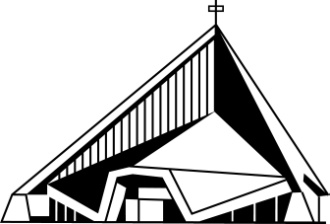    Goldbergstraße 26 – 71065 Sindelfingen – 07031 4698101   stmaria.sifi@drs.de www.st.maria-goldberg.deKath. Kirchengemeinde St. Maria SindelfingenGoldbergstr. 26     71065 SindelfingenPatenschaft „Hilfe für Bolivien“Ich erkläre mich bereit, die Patenschaft „Hilfe für Bolivien“ mitzutragen.Gerne überweise ich (bitte Zutreffendes ankreuzen)einmalig den Betrag von	_______________________monatlich den Betrag von	_______________________oder jährlich den Betrag von	_______________________Pfarramt-Konto IBAN: DE94 6035 0130 0003 0022 56, BIC: BBKRDE6BXXX für die	Kirchengemeinde St. Maria Goldbergstr. 26 71065 SindelfingenStichwort „Bolivien“Name					_______________________Straße					_______________________PLZ, Ort				_______________________Telefon				_______________________Email    				_______________________(bitte Zutreffendes ankreuzen)Ich bitte um eine Spendenbescheinigung.Ich möchte weitere Informationen über die Hilfs-Projekte.Ich wünsche weitere Informationen zu Aktivitäten der Kirchengemeinde. Ich möchte mich ehrenamtlich engagieren.Ich kann jederzeit von dieser Vereinbarung zurücktreten.__________________         _______________________Ort, Datum                               Unterschrift